		Agreement		Concerning the Adoption of Harmonized Technical United Nations Regulations for Wheeled Vehicles, Equipment and Parts which can be Fitted and/or be Used on Wheeled Vehicles and the Conditions for Reciprocal Recognition of Approvals Granted on the Basis of these United Nations Regulations*(Revision 3, including the amendments which entered into force on 14 September 2017)_________		Addendum 23 – UN Regulation No. 24		Revision 2 - Amendment 7Supplement 7 to the 03 series of amendments – Date of entry into force: 22 June 2022		Uniform provisions concerning:I.	The approval of compression ignition (C.I.) engines with regard to the emission of visible pollutantsII.	The approval of motor vehicles with regard to the installation of C.I. engines of an approved typeIII.	The approval of motor vehicles equipped with C.I. engines with regard to the emission of visible pollutants by the engineIV.	The measurement of power of C.I. engineThis document is meant purely as documentation tool. The authentic and legal binding text is: ECE/TRANS/WP.29/2021/128.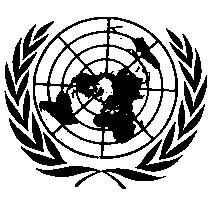 _________UNITED NATIONSParagraph 1.1.4., amend to read:"1.1.4. 	Equivalent approvalsApprovals to the 06 or any later series of amendments to UN Regulation No. 49 or to the 06 or any later series of amendments to UN Regulation No. 83 or to UN Regulation No. 154 shall be considered to demonstrate compliance to this Regulation for approval with regard to the emission of visible pollutants. C.I. engines and motor vehicles with C.I. engines type approved to these versions of UN Regulation Nos. 49, 83 and 154 have no visible pollutant emissions according to the specifications defined in paragraph 6.1.1.4.1. 	Provisions specified in paragraph 6.1. and 24.1. of this Regulation apply. Together with the provisions for the approval mark specified in UN Regulation Nos. 49, 83 and 154 as applicable, the provisions for expressing an adsorption coefficient in m-1 according to paragraphs 5.4.3., 5.4.4. and 23.4.3. of this Regulation also apply. The applicable adsorption coefficient is according to the provisions of Annex 5, paragraph 3. to this Regulation XM + 0.5, where XM is in this case zero."E/ECE/324/Rev.1/Add.23/Rev.2/Amend.7−E/ECE/TRANS/505/Rev.1/Add.23/Rev.2/Amend.7E/ECE/324/Rev.1/Add.23/Rev.2/Amend.7−E/ECE/TRANS/505/Rev.1/Add.23/Rev.2/Amend.728 July 2022